Klaipėdos miesto savivaldybės merui			2018-04-    Nr. S-Vytautui Grubliauskui				Į DĖL ATSAKYMO Į PAKLAUSIMĄ Lietuvos Respublikos vaiko teisių apsaugos pagrindų įstatymo Nr. I-1234 pakeitimo įstatymo 2 straipsnio 3 dalis reglamentuoja tai, kad nuo 2018 m. liepos 1 d. dėl struktūrinių pertvarkymų Valstybės vaiko teisių apsaugos ir įvaikinimo tarnyba prie Socialinės apsaugos ir darbo ministerijos (toliau – Tarnyba) taps centrine valstybės vaiko teisių apsaugos institucija, buvusi savivaldybių vaiko teisių apsaugos funkcija keičiama į valstybinę vaiko teisių apsaugos funkciją, o savivaldybėse dirbantys vaiko teisių apsaugos skyrių darbuotojai taps teritoriniuose skyriuose dirbančiais Tarnybos darbuotojais. Teritoriniai vaiko teisių apsaugos skyriai tiesiogiai gins ir užtikrins vaiko teises ir atstovaus vaiko teisėms ir teisėtiems interesams jiems priskirtoje savivaldybėje.Atsakydami į Jūsų 2018 m. kovo 19 d. raštą „Dėl vaiko teisių apsaugos skyrių sistemos pertvarkos“ informuojame, kad vadovaujantis Lietuvos Respublikos valstybės ir savivaldybių turto valdymo, naudojimo ir disponavimo juo įstatymo 14 str. 4 d. ir Lietuvos Respublikos Vyriausybės 2002 m. gruodžio 3 d. nutarimu Nr. 1890 patvirtinto Valstybės turto perdavimo panaudos pagrindais laikinai neatlygintinai valdyti ir naudotis tvarkos aprašo 4.1 punktu, prašome Jūsų nuo 2018 m. birželio 1 d. perduoti Valstybės vaiko teisių apsaugos ir įvaikinimo tarnybai prie Socialinės apsaugos ir darbo ministerijos (toliau – Tarnyba) panaudos pagrindais laikinai neatlygintinai valdyti ir naudotis 219,19 m2 bendro ploto patikėjimo/nuosavybės teise valdomas administracinės paskirties patalpas, esančias I. Kanto g. 11, Klaipėda (pastato, kuriame yra patalpos, unikalus numeris – 2195-9003-4011:0019), pageidaujamų perduoti panaudai patalpų indeksai: 1-1 (9,70 m2), 1-2 (8,18 m2), 1-22 (9,17 m2), 1-25 (11,54 m2), 1-4 (11,42 m2), 1-11 (11,91 m2), 1-13 (23,36 m2), 1-15 (15,01 m2), 1-19 (10,80 m2), 1-23 (8,74 m2) ir 1-18 (28,51 m2).Taip pat prašome papildomai rasti galimybę panaudos pagrindais laikinai neatlygintinai valdyti ir naudotis dar ne mažiau kaip 90,00 m2 bendro ploto patikėjimo/nuosavybės teise valdomas administracinės paskirties patalpas šalia jau minėtų patalpų maksimaliam panaudos terminui - 20 metų. Patalpos reikalingos Tarnybos Klaipėdos apskrities vaiko teisių apsaugos skyriaus darbuotojams vykdyti funkcijas Klaipėdos mieste.Vadovaudamiesi Lietuvos Respublikos valstybės ir savivaldybių turto valdymo, naudojimo ir disponavimo juo įstatymo 14 str. 5 d. po Klaipėdos miesto tarybos sprendimo dėl patalpų perdavimo panaudos pagrindais priėmimo, įsipareigojame šio straipsnio nustatyta tvarka sudaryti perduodamų administracinės paskirties patalpų panaudos sutartį, patalpas naudoti pagal tiesioginę Valstybės vaiko teisių apsaugos ir įvaikinimo tarnybos prie Socialinės apsaugos ir darbo ministerijos nuostatuose reglamentuotą paskirtį, patvirtintą Lietuvos Respublikos Vyriausybės 2016 m. balandžio 20 d. nutarimu Nr. 393 „Dėl Valstybės vaiko teisių apsaugos ir įvaikinimo tarnybos prie Socialinės apsaugos ir darbo ministerijos nuostatų patvirtinimo“, savo lėšomis atlikti nekilnojamojo daikto einamąjį ir statinio kapitalinį remontą, kito perduodamo ilgalaikio materialiojo turto remontą, proporcingai perduodamų patalpų plotui ir bendro naudojamų patalpų pažymėtų indeksais 1-5, 1-6, 1-7, 1-8, 1-9, 1-10, 1-12, 1-13, 1-14, 1-16, 1-17, 1-20, ir 1-21 plotui apmokėti visas turto išlaikymo išlaidas, apdrausti perduodamą ilgalaikį materialųjį turtą nuo žalos, kuri gali būti padaryta ugnies, vandens, gamtos jėgų, dėl vagysčių ir kitų draudiminių įvykių bei įgyvendinti kitas Civiliniame kodekse nustatytas panaudos sąlygas.Tarnyba 2018 m. vasario 12-13 d. išsiųstais informaciniais pranešimais informavo savivaldybių administracijas ir savivaldybių administracijų vaiko teisių apsaugos skyriuose dirbančius darbuotojus apie datą, nuo kurios darbuotojas jo sutikimu bus perkeltas dirbti naujoje įstaigoje, taip pat apie tai, kad jam išlieka tas pats darbo užmokestis (kategorija, klasė, darbo stažas), jo darbo vieta išlieka toje pačioje savivaldybėje, taip pat darbuotojams pateiktos preliminarios pareigybių aprašymuose numatomos vykdyti pagrindinės funkcijos. Tarnyba mano, kad minėti pateikti pasiūlymai yra išsamūs, kadangi perkeliamiems darbuotojams Tarnyba netaikys jokių specialiųjų reikalavimų, o pagrindinės funkcijos nebesikeis, tačiau gali būti detalizuojamos. Paminėtina, kad papildomomis funkcijomis į Tarnybą perėjusių dirbti darbuotojų pareigybių aprašymus Tarnyba galės papildyti tik šių darbuotojų sutikimu.Savivaldybėse dirbantiems vaiko teisių apsaugos skyrių darbuotojams siūloma tarnybinio kaitumo būdu būti perkeltiems dirbti Tarnybos teritoriniuose skyriuose. Teritoriniai vaiko teisių apsaugos skyriai tiesiogiai gins ir užtikrins vaiko teises ir atstovaus vaiko teisėms ir teisėtiems interesams jiems priskirtoje savivaldybėje.Savivaldybės nuo 2018 m. liepos 1 d. nebeturės įgaliojimų vykdyti valstybės deleguotą vaiko teisių apsaugos funkciją (valstybė nebeskirs biudžeto lėšų šiai funkcijai vykdyti), todėl savivaldybės turės spręsti klausimą dėl vaiko teisių apsaugos skyriuose dirbančių specialistų pareigybių panaikinimo.Atsižvelgiant į tai, darbuotojus įspėti raštiškai ir įgyvendinti Lietuvos Respublikos valstybės tarnybos įstatymo (toliau – VTĮ) 43 str. 1 d. nustatytas garantijas privalo savivaldybių administracijos.Atkreiptinas dėmesys, kad Lietuvos Respublikos Vyriausybei patvirtinus didžiausią leistiną Tarnybos valstybės tarnautojų ir darbuotojų, dirbančių pagal darbo sutartis ir gaunančių darbo užmokestį iš valstybės biudžeto ir valstybės pinigų fondų, pareigybių skaičių, Valstybės vaiko teisės apsaugos ir įvaikinimo tarnybos nuostatus, Socialinės apsaugos ir darbo ministrui patvirtinus Tarnybos struktūrą, tipinius pareigybių aprašymus, darbuotojams bus išsiųsti patvirtinti individualūs pareigybių aprašymai.Gavę pasiūlymus ir sutikę tęsti darbo santykius Tarnyboje nuo 2018 m. liepos 1 d., darbuotojai, jų pačių prašymu, bus perkelti dirbti tarnybinio kaitumo būdu.Pagal rengiamą vaiko teisių apsaugos sistemos pertvarkos modelį numatoma, kad funkcijos, susijusios su globėjų (rūpintojų) paieška, globėjų (rūpintojų) parengimu, išvadų dėl tinkamumo globoti (rūpinti) vaiką parengimu ir rekomendacijų dėl globėjo (rūpintojo) parinkimo likusiam be tėvų globos vaikui pateikimu savivaldybės administracijai, bus perduotos savivaldybių administracijų įgaliotiems globos centrams. Taip pat, vadovaujantis nuo 2018 m. liepos 1 d. įsigaliosiančiu Lietuvos Respublikos vaiko teisių apsaugos pagrindų įstatymu, vaikų globos (rūpybos) peržiūros bus vykdomos atvejo vadybos procese, atvejo vadybininkui bendradarbiaujant su valstybinės vaiko teisių apsaugos institucijos atstovu.Dėkojame už bendradarbiavimą.Direktoriaus pavaduotojas,pavaduojantis direktorių  				   	     Jan Maciejevski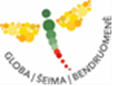 Augustinas Vaitiekus, (8 5) 243 11 61; el. p. augustinas.vaitiekus@vaikoteises.ltAldona Kulikauskienė, (8 5) 243 11 61; el. p. aldona.kulikauskiene@vaikoteises.ltVALSTYBĖS VAIKO TEISIŲ APSAUGOS IR ĮVAIKINIMO TARNYBAPRIE SOCIALINĖS APSAUGOS IR DARBO MINISTERIJOSBiudžetinė įstaiga, A. Vivulskio g. 13, LT – 03221 Vilnius, tel. (8 5) 2310928 faks. (8 5) 2310927,el. p. info@vaikoteises.ltDuomenys kaupiami ir saugomi Juridinių asmenų registre, kodas 188752021